„MUZYKA JEST WOKÓŁ NAS” c.d.Wysłuchajcie fragmentów wiersza W. Próchniewicza „Najlepszy instrument”„Jest taki instrument na świecie,dostępny nawet dla dzieci.Wygrywa wszystkie melodie,najładniej i najłagodniej.Gdy nutki wpadną do ucha,on ucha bardzo się słucha.”- Czy już wiecie, jaki to instrument? Jeżeli nie, to posłuchajcie dalej!„Chodzi wraz z tobą wszędzie,i już tak zawsze będzie!Nawet za złota trzos,nie zniknie – bo to TWÓJ GŁOS!!!”„Więc, gdy jest ci nudno nie ziewaj – pamiętaj o nim i śpiewaj!!!”Używając własnego głosu, wyśpiewajcie swoje imię:raz cicho, raz głośno, raz wesoło, raz smutno: „Jestem……”Zabawa ruchowa do tekstu J. Myślińskiej „Pszczółka”„Lata pszczółka wokół ula – dziecko kreśli w powietrzu duże koła rękamia tu wiatr okropny hula. – z rękami w górze przechyla się raz w lewo, raz w prawoTrzeba szybko schować się - dziecko biegnie w miejscubo inaczej będzie źle!!!” – dziecko kuca i chowa głowę w rękachPoliczcie i pokolorujcie zwierzęta na obrazku.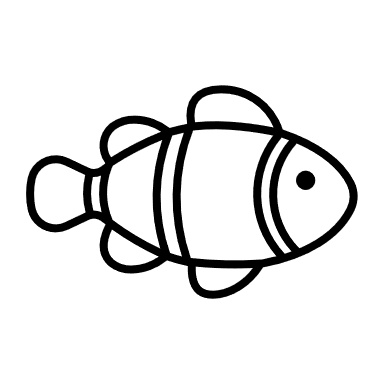 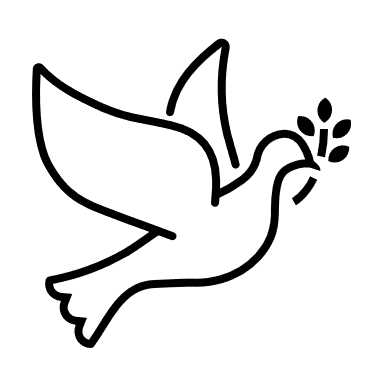 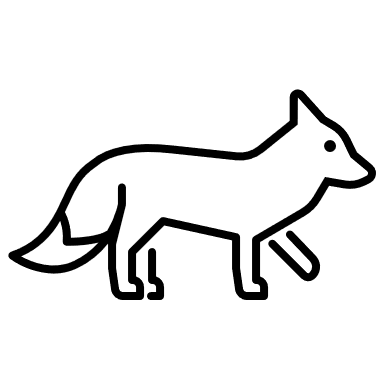 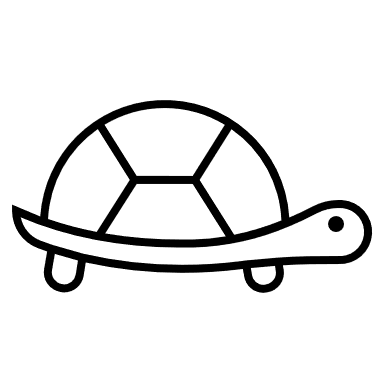 KARTA PRACYNazwij i pokoloruj przedmioty i zjawiska atmosferyczne, które widzisz na obrazku.Czy umiesz naśladować odgłosy, jakie wydają? Spróbuj!!!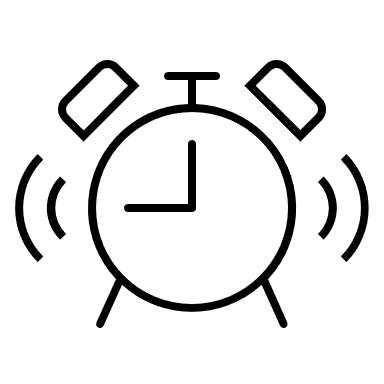 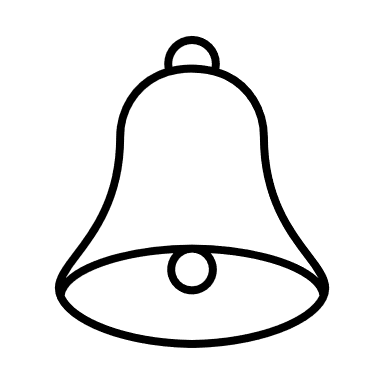 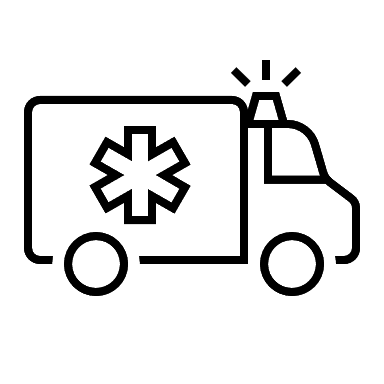 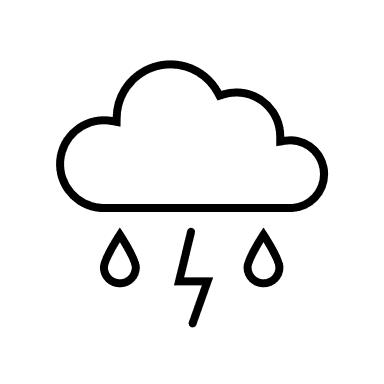 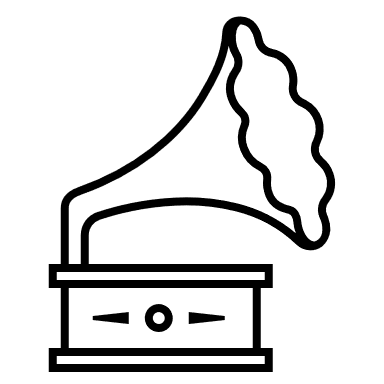 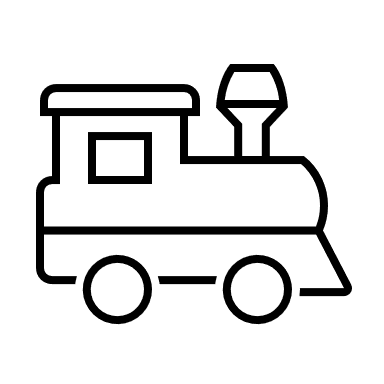 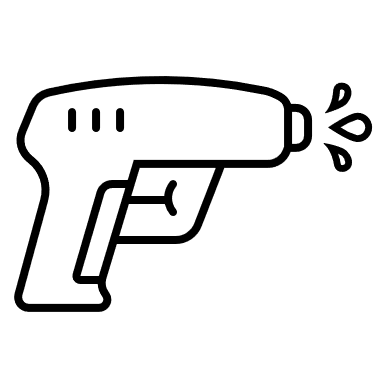 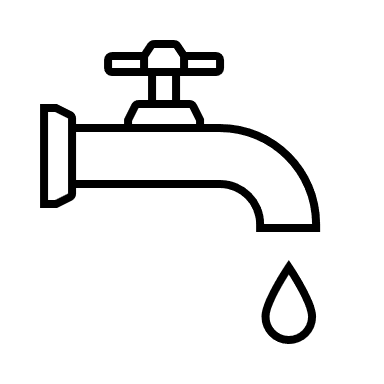 								POWODZENIA!!!               